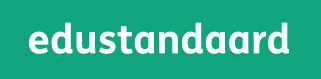 Wijziging opleidingskenmerk
Registratie Instellingen en Opleidingen (RIO)(formulierversie februari 2023)Opleidingskenmerken zijn al dan niet formeel door OCW erkende onderscheidende eigenschappen van een formeel erkende opleiding. Zie voor informatie over de momenteel in gebruik zijnde opleidingskenmerken de website Edustandaard: waardenlijsten po en waardenlijsten vo. Met dit formulier kunt u een wijziging in een bestaand opleidingskenmerk aanmelden bij de Beheergroep Waardenlijsten RIO.Als u in de meest actuele waardenlijst opleidingskenmerken tegenkomt waarvan de beoordeling volgens u anders moet zijn, laat dat via dit formulier weten. Vul a.u.b. per te wijzigen opleidingskenmerk één formulier in.De voorgestelde wijziging heeft betrekking op:De naam, de omschrijving, de indeling in een categorie en/of de hyperlink naar aanvullende informatie → vul formuliergedeelte A inDe plaatsing op de lijst met opleidingskenmerken: het kenmerk moet worden verwijderd → vul formuliergedeelte B in.Hartelijk dank voor deze aanmelding van een wijziging! Uw aanmelding zal worden beoordeeld door de Beheergroep Waardenlijsten RIO. Mochten er nadere vragen zijn, dan nemen we contact met u op. De voortgang van de beoordeling van uw aanmelding kunt u volgen op de website van Edustandaard: waardenlijsten po en waardenlijsten vo in de issuelijst. Los daarvan krijgt u een directe terugkoppeling van wat er door de Beheergroep besloten is.Nummer aanmelding>In te vullen door Edustandaard<Datum aanmelding>Vul hier de datum van aanmelding in<Naam aanmelder>Vul hier uw naam in<Aanmeldende organisatie>Vul hier de naam van de organisatie in die het kenmerk aanmeldt<E-mailadres>Vul hier uw e-mailadres in<Telefoonnummer>Vul hier uw telefoonnummer in<Aanduiding kenmerk>Vul hier de naam van het opleidingskenmerk in waarop de wijziging betrekking heeft. Geef daarbij aan in welke versie van de waardelijst (schooljaar) u het opleidingskenmerk bent tegengekomen<Onderwijssectorbasisonderwijs (incl. sbo)speciaal onderwijsvoortgezet speciaal onderwijsvoortgezet onderwijsFORMULIERGEDEELTE A: Voorstel voor wijziging van naam, categorisering, omschrijving en/of hyperlink>Omschrijf hier de voorgestelde wijziging(en)<Onderbouwing>Geef hier een onderbouwing van dit voorstel<Opmerkingen Beheergroep:In te vullen door EdustandaardFORMULIERGEDEELTE B: Voorstel om het opleidingskenmerk van de lijst te verwijderen>Omschrijf hier waarom het opleidingskenmerk van de lijst moet worden verwijderd en onderbouw deze reden goed. Noem daarbij expliciet het criterium of de criteria waaraan het opleidingskenmerk niet (meer) voldoet. De beoordelingscriteria en de oorspronkelijke beoordeling van de opleidingskenmerken zijn te vinden op de website van Edustandaard: waardenlijsten po en waardenlijsten vo.<Opmerkingen Beheergroep:In te vullen door Edustandaard